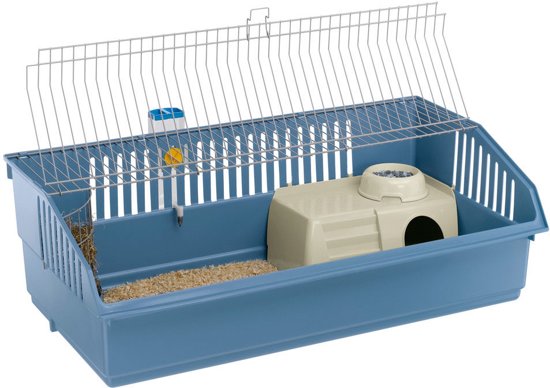 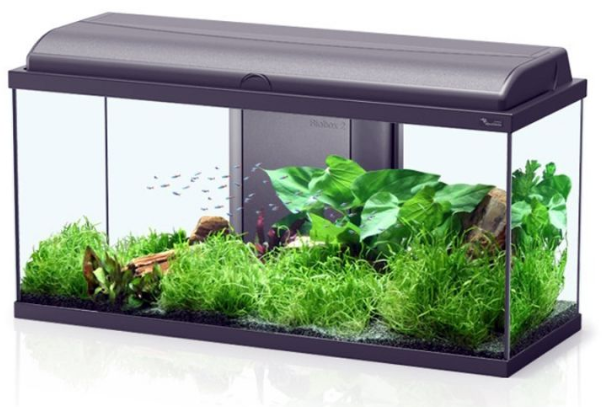 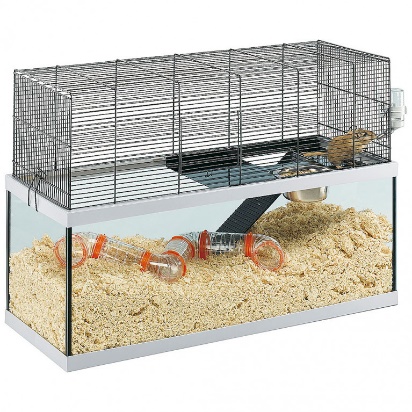 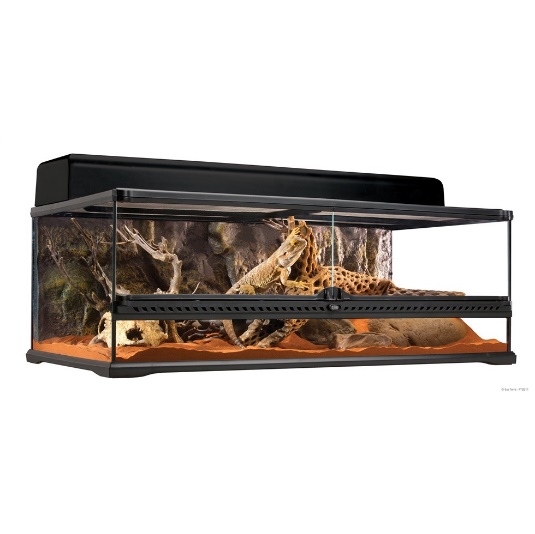 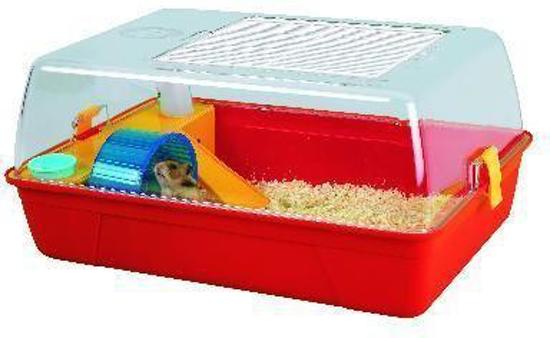 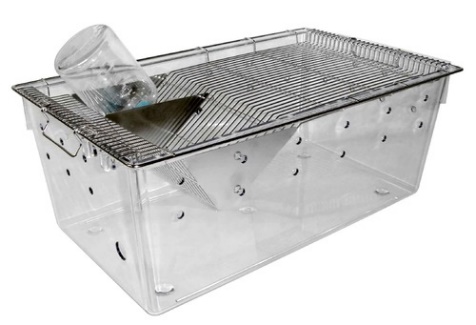 Aquarium – Terrarium - Traliekooi – Laboratoriumbak - Kunststof bak - Glazen bakReptielen – Cavia’s/konijnen - Knaagdieren – Vissen - Knaagdieren LaboratoriumdierenNiet kapot knagen, geen tocht, minder rommel naast de kooi, dieren goed zichtbaarSnel last van urinelucht/stinken, slecht te verplaatsen wanneer hij vol is, snel warm als zon er op schijntDieren goed zichtbaar, veel inhoudSlecht te verplaatsen wanneer hij vol is, snel last van alg, beschadigd snelDieren goed zichtbaar, veel inhoudSlecht te verplaatsen wanneer hij vol is, beschadigd snelMakkelijk verzorgen, kost weinig ruimteNiet diervriendelijk, klein, weinig ruimte, geen verrijking Makkelijk verzorgen, goed te verplaatsen, goed te reinigenKans op tocht, knaagsporen, er kan bodembedekking uit vallenDieren zichtbaar, valt geen rommel uit, goed te reinigen, goed te verplaatsenSnel last van urine/stinken, snel warm in de zon, kans op knaagschade